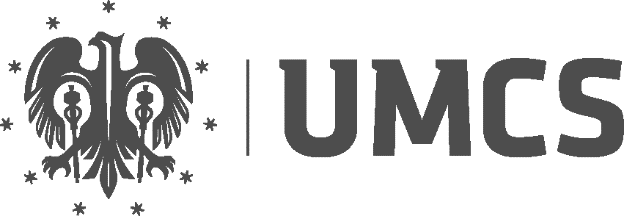 UNIWERSYTET MARII CURIE-SKŁODOWSKIEJ W LUBLINIEWydział Pedagogiki i Psychologii